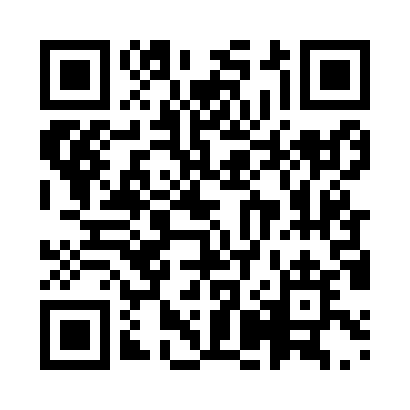 Prayer times for Ghonapur, BangladeshMon 1 Apr 2024 - Tue 30 Apr 2024High Latitude Method: NonePrayer Calculation Method: University of Islamic SciencesAsar Calculation Method: ShafiPrayer times provided by https://www.salahtimes.comDateDayFajrSunriseDhuhrAsrMaghribIsha1Mon4:385:5512:083:376:217:382Tue4:375:5412:083:366:217:393Wed4:365:5312:073:366:227:394Thu4:355:5212:073:366:227:405Fri4:345:5112:073:366:237:406Sat4:325:5012:063:366:237:417Sun4:315:4912:063:366:237:428Mon4:305:4812:063:356:247:429Tue4:295:4712:063:356:247:4310Wed4:285:4612:053:356:257:4311Thu4:275:4512:053:356:257:4412Fri4:265:4412:053:356:267:4513Sat4:245:4312:053:346:267:4514Sun4:235:4212:043:346:277:4615Mon4:225:4112:043:346:277:4616Tue4:215:4012:043:346:287:4717Wed4:205:3912:043:336:287:4818Thu4:195:3912:033:336:297:4819Fri4:185:3812:033:336:297:4920Sat4:175:3712:033:336:307:5021Sun4:165:3612:033:326:307:5022Mon4:155:3512:033:326:307:5123Tue4:145:3412:023:326:317:5224Wed4:125:3312:023:326:317:5225Thu4:115:3212:023:326:327:5326Fri4:105:3212:023:316:327:5427Sat4:095:3112:023:316:337:5428Sun4:085:3012:023:316:337:5529Mon4:075:2912:013:316:347:5630Tue4:065:2812:013:306:347:57